A Little Bit About Health And Wellness HolidaysUnlocking the power of mindfulness through a retreat experience offers profound benefits for both mind and body. A wellness break provides an opportunity to disconnect from the daily grind and reconnect with oneself. Attending a women's wellness retreat can be especially empowering, as it combines mindfulness practices with community support. These retreats often take place in serene environments, making it easier to achieve mental clarity and relaxation. Participants in wellbeing holidays frequently report a renewed sense of purpose and enhanced mental health. Embracing mindfulness during such retreats can lead to lasting positive changes in one’s daily life. One of the main attractions of a wellness retreat is the holistic approach to health it offers. These retreats typically include activities like yoga, meditation, and nature walks, which are designed to promote overall well-being. Healthy holidays focus on nurturing both the body and mind, encouraging participants to adopt healthier lifestyles. For those seeking a more intensive experience, healthy holiday retreats offer structured programs that include fitness training, nutritional guidance, and therapeutic sessions. These retreats are perfect for individuals looking to reset their habits and develop a sustainable approach to health and wellness. Are you looking about health and wellness holidays? Visit the earlier talked about website.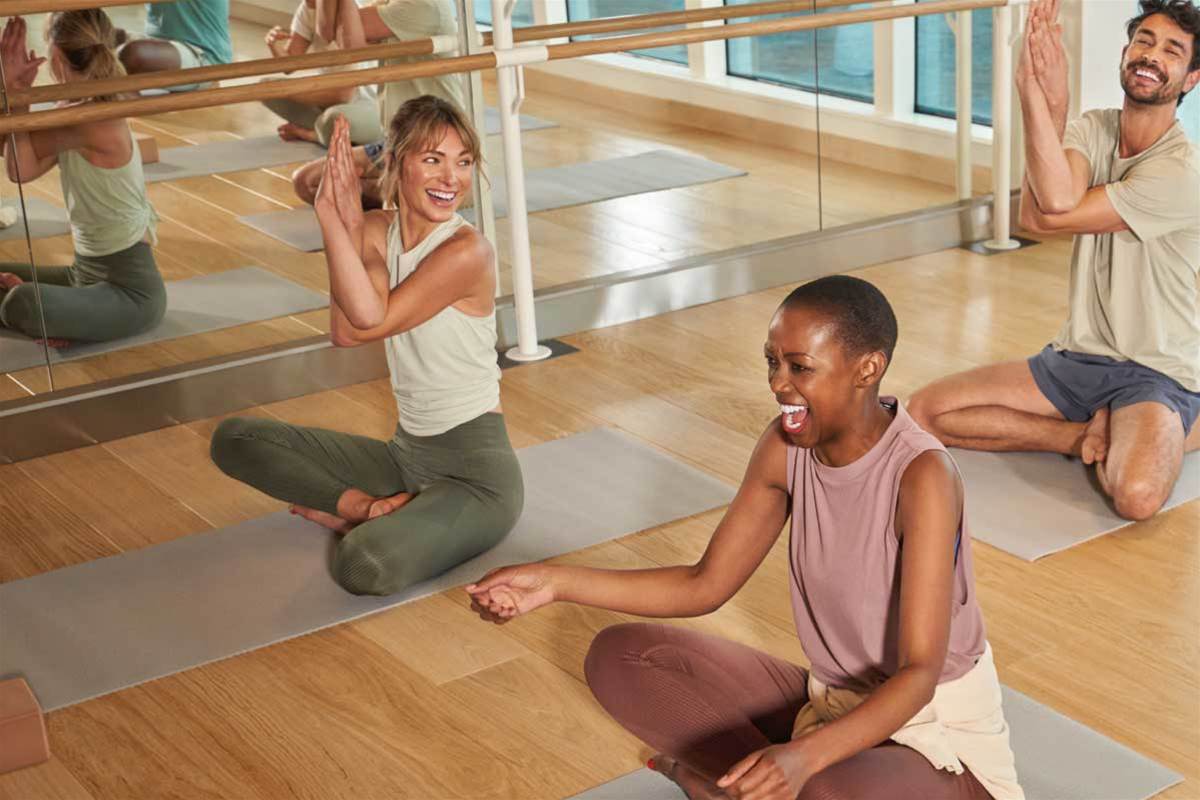 In addition to general wellness, many retreats are tailored to specific health goals. For instance, a health fitness holiday focuses on physical fitness through rigorous exercise routines and balanced diets. These retreats often include personal trainers and dietitians who provide customized plans to help participants achieve their fitness goals. Similarly, health retreat holidays offer a comprehensive approach to health, combining physical activities with mental health practices like mindfulness and stress management. By addressing both physical and mental health, these retreats help participants achieve a more balanced and fulfilling lifestyle. Health and wellness holidays are also ideal for those looking to lose weight. A weight loss retreat provides a structured environment where participants can focus solely on their weight loss journey. These retreats offer a combination of healthy eating, exercise, and mindfulness practices to promote weight loss in a sustainable manner. The supportive community at a retreat for weight loss can also be incredibly motivating, as participants share similar goals and challenges. This communal aspect helps individuals stay committed to their weight loss plans and fosters a sense of accountability. The benefits of attending a wellness retreat extend beyond the duration of the retreat itself. Participants often return home with a renewed sense of purpose and a toolkit of mindfulness practices that they can incorporate into their daily lives. The skills learned at a wellness break or a women's wellness retreat can lead to improved mental clarity, reduced stress, and a greater sense of overall well-being. Moreover, the connections made with fellow participants can provide ongoing support and encouragement. These lasting impacts make wellbeing holidays a valuable investment in one's health and happiness. In conclusion, unlocking the power of mindfulness through a retreat experience can lead to significant improvements in both physical and mental health. Whether attending a wellness retreat, engaging in healthy holiday retreats, or embarking on a health fitness holiday, the benefits are manifold. From weight loss to mental clarity, these retreats offer a comprehensive approach to wellness that can transform one's lifestyle. Embracing the opportunities provided by health retreat holidays and health and fitness holidays ensures a holistic and sustainable path to health. By taking a mindful approach, individuals can achieve lasting well-being and a renewed sense of purpose.